1-Erraz ulertzen al da ipuinaren ildoa?Bai, ipuina erraza da eta ongi uler daiteke.Ez, nahiko ipuin konplexua da, zaila.Bai, hizkuntza erraza du eta esaldiak ere ez dira zailak.Ez, oso konplikatua da istorioa ongi ulertzea.2-Nori buruz ari da ipuina “Bi birigarro maltzur” aipatzen duenean?............................................................................................................................................................................................................................3-Azaldu zure hitzekin jostunen jokabidea. Jokabide ona al daukate? Zergatik?............................................................................................................................................................................................................................4-Balioetsi ipuineko gertakizuna:EzinezkoaFantasiazkoaErrealaSinbolikoaBeldurgarriaBarregarriaSinesgaitza5-Erregea ez zen arduratzen gobernuen kontuez. Zer egiten zuen?6-Zure ustez, zein da ipuinaren gertakizunik garrantzitsuena?Erregearen jakak aldatzeko ohitura.Bi jostunak hiriburuan agertzea.Dohain magikoa duen oihala josten jakitea.Ministroak trajerik ez ikustea.Haurrak erregea biluzik doala oihukatzea7- Zer egiten zuten jostunek ematen zieten zeta eta urrearekin?8-Erregea, jostunak, erregearen langileak eta herriko jendea; zein dira kasu bakoitzeko baliorik inportanteenak? Idatzi bakoitzari dagozkionak.Obedientzia, beldurra, dirua, ondasunak, engainua, ausardia, tranpa, kanpoko itxura...Erregea: 	Jostunak: 	Erregearen langileak: 	Herriko jendea: 9-Ipuinaren hasieran, erregeak bere lanarekiko duen jarrera azaltzen da. Zuzena al da? Zergatik?Erregea ez zen arduratzen gobernuen kontuez, parkean barrena zaldi-gurdian paseatu, antzerkira joan, tropak ikusmiratu...............................................................................................................................................................................................................................10-Jostunen arabera, trajeak bazuen gaitasun magiko bat. Zure ustez, posible al da hori? Pentsatu al duzu inoiz halakorik?............................................................................................................................................................................................................................11-Erregeak izugarrizko garrantzia ematen zion arropari:Zaharra kendu, berria jantzi, erregeak jostunei goraintzi!Gertatzen al da horrelakorik gure gizartean?Gure gizartean ez da gertatzen, tontakeria bat baita.Bai, oso normala da, arropa oso garrantzitsua baita.Ez, gaur egun, arropa baino, beste gauza batzuek baitute garrantzia.Bai, guk ere garrantzi handiegia ematen baitiogu arropari, kontsumo gizartearen eraginez.Kasu batzuetan bai, eta, beste batzuetan, ez.12-Bukaeran aipatu da: Umeek ez dute gezurrik esaten. Nola ulertzen duzu esaldia? Helduek bakarrik esaten dituztela gezurrak.Haurrek ez dutela, ia inoiz, gezurrik esaten.Askotan, maleziarik gabe, haurrek pentsatzen dutena zuzenean botatzen dutela.Gezurrak esateko malezia beharrezkoa dela.Gezurrak esatea oso gauza normala denez, esaldi horrek ez duela zentzurik.Hitz egiteko modu bat besterik ez dela.13-Zertan gastatzen zuen erregeak erresumako dirua?...........................................................................................................................................................................................................................14-Erregearen zerbitzuan ari diren batzuk ageri dira. Zer jarrera daukate egoera horren aurrean? Zure ustez, zergatik daukate jarrera hori?............................................................................................................................................................................................................................15-Zer pentsatzen duzu haurraren jokaeraz?Barregarria eta ausarta dela.Gaizki portatu dela eta isilik egon beharko lukeela.Normala, haurrek horrelako gauzak egiten dituztela.Ohikoa ez dela.Ez dakit zer pentsatu.16-Nire ustez arropak, kanpoko itxurak, apaingarriek... garrantzi hau dute:............................................................................................................................................................................................................................17-Zein da ipuinaren hartzailerik egokiena(k)?Arropan diru gehiegi gastatzen dutenak.Errege eta agintariek esaten duten guztia sinesten dutenak.Pertsonak engainatzen ikasi nahi dutenak.Kanpoko itxurari garrantzi handia ematen dioten pertsonak.Lotsa izanagatik, egia esatera ausartzen ez direnak.Haur txiki ausartak.18-Zer esaldi/aditz mota lotuko zenuke erregearekin? Esaldi luzeak eta zailak.Aginterazko esaldiak.Hizkuntza erraza eta ulergarria dutenak.Orainaldiko aditzak dituztenak.Aditz trinkoak dituztenak.19-Zure ustez, nola sentitu zen erregea biluzik zegoela ikustean?Lotsaturik.Oso pozik.Triste.Engainaturik.Protagonista.Alai.Indartsu.20-Jarri erregearen tokian. Zer sentituko zenuke zuk?............................................................................................................................................................................................................................21-Ikusten al duzu gure gizarteko zenbait istorio, horretan islatuta? Bai, estetikari ematen zaion garrantziaren kritika.Bai, engainatzen trebeak diren pertsonak edonon daudela.Ez, ipuin bat besterik ez da.Bai, erregeak herriko jendearen eredu izan behar duela.Ez, gaur egun ez litzateke horrelako zerbait gertatuko.22-Ipuinean ministroak eta kontseilariak ez dute trajea ikusten eta bi kasuetan esaldi berak erabiltzen ditu idazleak egoera azaltzeko. Zergatik?Idazlearen irudimena oso ona ez delako.Errepikapenak oso politak direlako.Errepikatze horrekin, egoera berezi hori azpimarratu nahi duelako.Pertsonaiek beti antzeko gauzak egiten dituztelako.Seguruenik, nahasi egingo zen.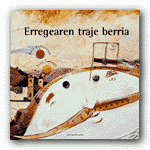 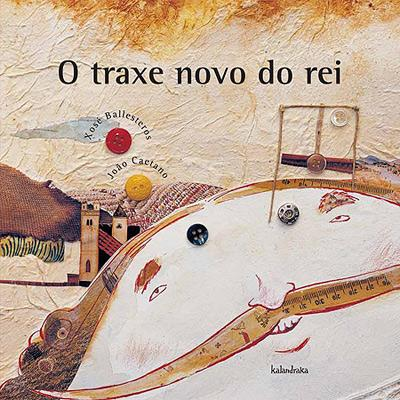 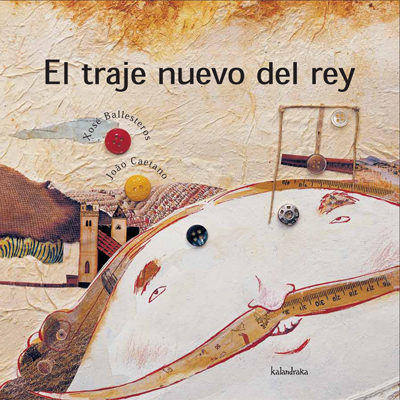 ERREGEAREN TRAJE BERRIABazen behin errege bat trajeak egunero berritu behar zituena, eta oihalik garestienak erosiz xahutzen zuen erresumaren ondasuna. Erregea ez zen arduratzen gobernuen kontuez, parkean barrena zalgurdian paseatu, antzerkira joan, tropak ikusmiratu... Ez zuen besterik egiten, beti ere traje berriak erakustearren!Ordu oro aldatzen zuen jakaz, eta inork galde egiten bazuen, beti hartuko zuen erantzun berdina:“Zaharra kendu, berria jantzi,erregeak jostunei goraintzi!”Erresumako hiriburua leku alaia zen, kanpotar asko azaltzen ziren bertara.Halako batean, birigarro maltzur pare bat heldu zen, modako jostunak zirela esanez. Ba omen zekiten munduko oihalik leunena josten, eta dohain magikoa zeukan traje bat egiten omen zuten: ikusezina zen motzak, ergelak edo lapurrak zirenentzat.Traje zoragarria izanen da! –pentsatu zuen erregeak.Jantziko balu, izan ere, agerian geldituko lirateke beren kargurako gai ez direnak, bizkor ustekoak eta baita erresumaren ondasunean lapurreta egiten zuen bat edo beste.Orduan erregeak:Egin diezadatela traje bat oihal miragarri horretaz!Erregeak agindu zuen eman ziezaietela ausarki dirua jostunei, behar ziren zeta eta urre guztiak erosteko. Eta utz ziezaietela lantegi bat ehuntzeko tresnak kokatzeko.Azeri arraio haiek, ordea, josiko balute bezala egiten zuten, neurtuko balute bezala, moztuko balute bezala... ilundu arte. Eta gero sakelan gordetzen zuten zeta eta urre guztia.Erregea irrika bizian zegoen traje berria ikusteko, eta jostunen lana ikus zezatela agindu zuen. Lehen ministroa iritsi zenean ehuntzeko tresnen aurrera, ahal izan zuen zabalena zabaldu zituen begiak, baina ezin izan zuen deus ikusi, han ez zegoelako ezer ikuskizun. Jostunek josiko balute bezala egiten zuten, neurtuko balute bezala, moztuko balute bezala... eta galdetu zioten:Ez ote dira zoragarriak, ministro jauna, kolore hauek, irudi hauek, molde hauek?Ministroak, noski, ez zuen nahi motz, ergel edo lapurtzat har zezaten, eta honela erantzun zuen, urduri:Zoragarriak! Banoa erregearengana, nolako gauza ederra egiten ari zareten esatera.Jostunak ez baitziren ez motzak ez ergelak, dirua eskatu zioten ostera, zeta eta urre gehiago erostearren.Erregea pozak zoratzen gelditu zen bere ministroari entzunda. Handik laster, kontseilari bat igorri zuen trajea egina ote zen ikusteko.Ehuntzeko tresnen aitzinean zegoelarik, ahalik eta gehiena zabaldu zituen begiak kontseilariak, baina ez zuen ezer ikusi ahal izan, han ez zegoelako deus ikusteko.Jostunek josiko balute bezala egiten zuten, neurtuko balute bezala, moztuko balute bezala... eta galdetu zioten:Ez ote dira zoragarriak, kontseilari jauna, kolore hauek, irudi hauek, molde hauek?Kontseilariak, jakina, ez zuen nahi motz, ergel edo lapurtzat har zezaten, eta honela erantzun zuen, urduri:Zoragarriak! Banoa erregearengana, nolako gauza ederra egiten ari zareten esatera.Hirian ez zegoen beste esamesarik. Eta denak zeuden zain erregeak traje hura noiz jantziko, jakin nahi baitzuten nor zen motza, nor zen ergela, nor zen lapurra.Noizbait, marrazo bihurri haiek gaztigatu zioten erregeari gutxi falta zela trajea izateko. Orduan erregeak desfile bat antolatu zuen, eta hirian barrena abiatu zen bere jarraigoarekin.Eta jostunek josiko balute bezala, neurtuko balute bezala eta moztuko balute bezala egiten zuten lantegian sartu zelarik, honela esan zioten guztiek erregeari: Zoragarria! Ikusgarria! Hauxe bai dela traje ederra!Erregeak ere begiak irten beharren zabaldu zituen betazalak ehuntzeko tresnen aitzinean, baina ezin izan zuen deus ikusi, han ez zegoelako ikustekorik ezer. Eta jostunek: Errege jauna, ez ote dira zoragarriak kolore hauek, irudi hauek, molde hauek? Eta erregeak ez baitzuen nahi motz, ergel eta lapurtzat har zezaten, honela erantzun zien, harroxko:Zoragarriak! Lan bikaina egin duzue! Erregearen Gorteko Ehuleak izendatuko zaituztet! Jantz nazazue, eta goazen hirian barrena!Prest daukazu traje berria, errege jauna! Ken ezazu soinean daramazun arropa guztia. Oihal miragarri honek ezin du ezertxo ere eduki azpitik, galdu eginen bailituzke dauzkan dohain magikoak!Eta azkenean lortu zuten erregea larru hutsik uztea.Erregea osoro biluzik zegoenean, traje berria jantziko baliote bezala egin zuten bere morroiek. Eta denek:Zeinen dotorea! Ikusgarria! Bikaina benetan!Eta bere burua ispiluan ikusi ondoren, erregeak agindu zuen has zedila desfilea. Zabaldu ziren lantegiko ateak, eta ministroak lurreraino makurtu ziren, kapa luze ikusezin baten muturra hartuko balute bezala.Jarraigoa karrikaz karrika zihoan zalaparta eder baten erdian. Jendea leihoetan ageri zen, betean hartzen zituen espaloiak.Baina inork ez zuenez nahi motz, ergel edo lapurtzat har zezaten, denek egiten zuten oihu:Zeinen ederra! Ikusgarria da! Oso traje dotorea da!Egia esan, inork ez zuen han trajerik ikusten, erregea larru bizirik baitzihoan bere koroa handiaren azpian.Ezustean, honela esan zion aitari ume batek:Aita, erregea larrugorri doa!Ixo! Motzak, ergelak edo lapurrak garela pentsatuko dute bestela! –erantzun zion aitak.Baina umea oihuka hasi zen:Erregea biluzik doa! Erregea larrugorritan doa!Eta jendea marmarrean hasi zen:Egia da! Umeek ez dute gezurrik esaten!Eta pixkanaka, denek ekin zioten aho batez:Erregea larrugorritan doa!!! Erregea biluzik doa!!!Jendearen oihuak entzundakoan suak hartu zuen erregea, lotsaz eta haserrez.Tenteago jarri zen, eta bere morroiek, beti bezain zurrun, inork ikusten ez zuen kapa baten muturrari eutsi zioten.(Xosé Ballesterosek egokitua)ITURRIAITURRIAITURRIAITURRIAITURRIAITURRIAIzenburuaErregearen traje berriaErregearen traje berriaErregearen traje berriaEgileaH. C. AndersenArgitaletxeaArgitaletxeaKalandrakaUrtea20012001Irakurri ondoren lantzeko jarduerak